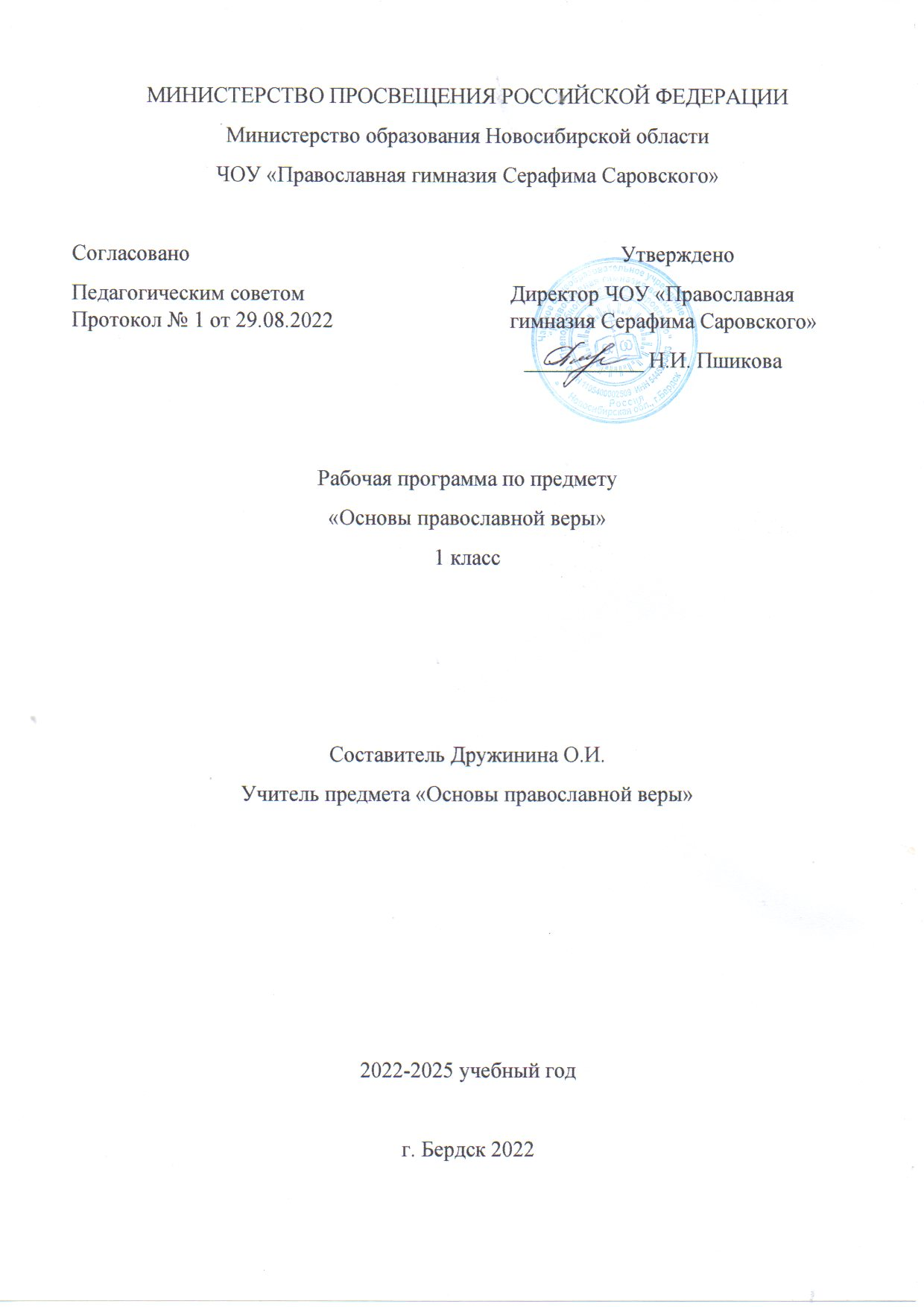 Пояснительная запискаПредисловиеВ первом классе учащиеся православной общеобразовательной органи- зации (гимназии, лицея, школы) начинают освоение многолетнего ком- плексного курса «Основы православной веры». Традиционное для Русской Православной Церкви название этого учебного курса – «Закон Божий». Закон Божий – это главный закон жизни православного человека, опреде- ляющий не только земную нашу жизнь, но и указывающий путь в жизнь вечную в Царстве Небесном.Первый раздел многолетнего комплексного учебного курса «Основы пра- вославной веры» называется «МИР БОЖИЙ».Рабочая программа к учебному пособию «Мир Божий» подготовлена в соответствии с требованиями «Стандарта православного компонента на- чального общего, основного общего, среднего (полного) общего образования для учебных заведений Российской Федерации», утверждённого решением Священного Синода Русской Православной Церкви 27 июля 2011 года (жур- нал № 76), в редакции от 28 апреля 2015 года.Содержание рабочей программы «Мир Божий» полностью соответствует вероучению, историческим и культурным традициям Русской Православной Церкви (см. «Закон об образовании в Российской Федерации», ст. 87, п. 3).Общая характеристика раздела «Мир Божий»Учащиеся первого класса православной гимназии обычно уже имеют не- которую церковную подготовку к обучению в такой общеобразовательной организации. Некоторые из них до этого год или два посещали Воскресную школу при своём приходе или даже при гимназии. Иные ходили с родите- лями или с дедушкой и бабушкой в храм по Воскресным и другим велико- праздничным дням. Есть и такие среди поступивших в православную гимназию, которые уже знают основные православные молитвы, имеют навык молиться утром и вечером, перед едой и после принятия пищи, при- нимать активное участие в церковных праздниках. Многие из них с младен- чества причащались Святых Христовых Таин.Поэтому не следует считать, что первоклассники православной гимна- зии ничего не знают из Богослужения, из Евангелия, из церковной жизни. Задача учителя заключается в том, чтобы закрепить имеющиеся церковные знания и навыки церковной жизни. И вместе с тем — следует с Божией помощью начинать  планомерное  обучение  основам  православной  веры и жизни.3Конечно, среди учащихся первого класса православной гимназии может оказаться ребёнок, который знает очень мало о православной вере и жизни, или, кажется, совсем ничего не знает. Но если ребёнок уже принял Святое Крещение (детей, ещё не принявших Крещение, в православную гимназию принимать оснований нет), то далее должно следовать его практическое во- церковление. А у православной гимназии для этого имеются все возможно- сти.Самое важное — это то, чтобы родители ещё до определения своего ре- бенка в гимназию ясно понимали принципиальную важность регулярного посещения ребёнком церковных служб и участия в Богослужении. Важно и отношение самих родителей к церковным службам: чтобы они не только привозили или приводили своё чадо на службу, а сами на время службы не отлучались по своим другим заботам…В православной гимназии изучается много предметов, потому что она яв- ляется общеобразовательной организацией. Но основа основ воспитания и обучения (двуединый процесс) в православной гимназии — это регулярное участие учащих и учащихся, а также их родителей в церковной жизни. Это участие выражается в посещении храма в субботу вечером и в Воскресенье утром, чтобы участвовать в Божественной Литургии. Это и участие в подго- товке и проведении церковных праздников, в социально-благотворительной деятельности прихода — учредителя православной гимназии и в других до- брых делах и начинаниях.Цель преподавания основ православной веры в первом классе — воспи- тывая учащихся гимназии в православной вере и благочестии, показать детям красоту Божьего мира.Основные задачи преподавания основ православной веры в 1-м классе со- стоят в том, чтобы способствовать:становлению у детей целостного православного воззрения на Божий мир, в котором мы живём;освоению Символа веры, Молитвы Господней и Заповедей Бла- женств;воспитанию почтительного отношения к родителям, к учителям, к старшим.Основные содержательные линии раздела «Мир Божий»В первом полугодии школьники получают ответы на важнейшие миро- воззренческие вопросы: что такое мир Божий? как появился этот прекрас- ный мир, в котором мы живём? Кто этот мир украсил, привёл в стройность и порядок?4Затем первоклассники открывают для себя мир церковной жизни — зна- комятся на уроке с темами: «Воскресенье», «Святой Крест и крестное зна- мение», «Храм Божий», «Святое Крещение», «Святое Причащение».В дальнейшем дети осваивают азбуку духовной жизни — навык вовремя сказать; «Простите. Благословите. Помолитесь».Предусмотрены и такие темы уроков, как «Церковный календарь»,«Церковно-славянский язык».Во втором полугодии учитель знакомит первоклассников с основами православного вероучения. Эту часть учебного пособия можно назвать пер- воначальным катехизисом. Есть классический «Катехизис» святителя Филарета, Митрополита Московского (†1867), есть и современные право- славные катехизисы. В них много цитат из Священного Писания, они пред- назначены для взрослых людей и для подростков. А для первоклассников православной гимназии предлагается краткий катехизис, основанный на из- вестных детям молитвах, праздниках, иконах.Получая таким способом начальные сведения по основам православной веры, в первый год гимназического обучения дети закрепляют следующие важные практические навыки и знания церковной жизни:правильно осенять себя крестным знамением;благоговейно молиться в храме, дома и в школе;читать и петь молитвы «Царю Небесный», «Отче наш», «Богородице Дево, радуйся», «Достойно есть», благодарственную молитву после вкушения пищи; тропари праздников Пасхи Христовой и Рождества Христова, а также Символ веры и Заповеди Блаженств.Предполагаемые результаты освоения учащимися программы по изучению раздела «Мир Божий»Личностные результаты изучения учащимися первого класса раздела«Мир Божий»:осознание себя православным христианином, живущем в мире Бо- жием;освоение азбуки православного образа жизни (добрый навык во- время сказать: «Простите. Благословите. Помолитесь»);знание и усвоение заповеди о почитании родителей;осознание необходимости таких добродетелей, как благодарность, дружба, ответственность, честность, осторожность, трудолюбие, со- страдание, милосердие.В целом же изучение основ православной веры в первом классе призвано открыть воспитанникам православной гимназии красоту мира Божия и кра- соту-добро´ту церковной веры и жизни.5Примерное тематическое планирование раздела «Мир Божий»В настоящей рабочей программе тематическое планирование изучения учащимися раздела представлено для 1 и 2-го полугодий.Изучение рассчитано на 34 учебных часа по 1 часу в неделю: 30 уроков— по прилагаемой программе и 4 урока на повторение пройденного или на занятия в храме.Организация образовательного процесса. Материально-техниче- ское и информационное обеспечениеОсновной формой занятий в первом классе православной гимназии яв- ляются традиционный школьный урок. Необходимы также беседы в храме, например после Литургии.При проведении уроков в гимназии могут быть использованы современ- ные педагогические и информационные технологии.Содержание учебного пособия «Мир Божий»полугодиеКрасота Божьего мираКак человек познаёт мир БожийВоскресный день в жизни христианинаСвятой Крест и крестное знамениеХрам БожийСвятое КрещениеСвятое ПричащениеСтрах ГосподеньБлагодать БожияБлагословениеЗаповедь о почитании родителейЧто такое добродетель?Азбука духовной жизниЦерковный календарьЦерковно-славянский языкМолитва Господняполугодие «Символ веры»Первая ступень. (Первый член Символа веры)Вторая ступень6Третья ступеньЧетвёртая ступеньПятая ступеньШестая ступеньСедьмая ступеньВосьмая ступеньДевятая ступеньДесятая ступеньОдиннадцатая ступеньДвенадцатая ступеньКак проводить Воскресный день?Заключительный урок.77. Тематическое планирование изучения раздела«Мир Божий»34 часа (1 час в неделю)ЗаключениеНачиная изучать основы православной веры, пользуясь учебным посо- бием «Мир Божий», мы ставили три вопроса:– Как веровать? — Как молиться? — Как жить?На протяжении учебного года мы не забывали задачу: учить детей заме- чать красоту Божьего мира, а также славить и благодарить Творца неба и земли и всего видимого и невидимого мира Божия.Церковные молитвы, праздники, иконы помогали нам в освоении основ православной веры и жизни.В первом классе православной гимназии мы начали освоение Заповедей Божиих и законов духовной жизни (азбуки духовной жизни).Очень хорошо, если в проведении уроков активно участвовали священ- нослужители прихода, а на некоторых занятиях участвовали также роди- тели воспитанников православной гимназии.Не менее важно, чтобы родители дома вместе с детьми осваивали учебное пособие «Мир Божий», вдохновляя своих чад на изучение основ православ- ной веры и жизни.Будем с Божией помощью готовить детей к летним каникулам и к заня- тиям по основам православной веры во втором классе гимназии.16Рекомендуемая литература для учителя и родителейЕпископ Ахелойский Евфимий. Прекрасный Божий мир: Пособие по церков- ной катехизации для детей 9–12 лет. – М.: Изд-во Московского Свято-Дани- лова монастыря, 1996.Закон Божий для семьи и школы». Репринт. изд. / Сост. протоиерея Сера- фима Слободского. – N.Y.: Тип-я преподобного Иова Почаевского, 1987.«Жив Бог»: Семейный катехизис, составленный группой православных хри- стиан: Пер. с франц. прот. Георгия Сидоренко / Под ред прот. Кирилла Фо- тиева. – London, 1988.«Руководство к пониманию православного Богослужения. На славянском языке с русским переводом» / Сост. магистра богословия протоиерея Петра Лебедева. Репринт с изд. 1898 г. – Новосибирск: Православная Гимназия во имя Преподобного Сергия Радонежского, 1996.«Как научиться понимать молитвы утренние, вечерние и ко Святому Прича- щению» / Сост. Е.В.Тростникова. – М.: «Отчий дом», 2014.«Училище благочестия, или примеры христианских добродетелей, выбран- ные из житий святых»: в 2-х тт. Репринт. изд. 1915 г. – Киев, 1990.«Поучения Иринея, епископа Екатеринбургского и Ирбитского, о религиоз- ном воспитании детей». Репринт с изд. 1901 г. – Павловск, 1994.«Как должно молиться и вести себя в храме». – М.: «Даниловский благовест- ник», 1997.17Учебное изданиеМИР БОЖИЙРабочая программа раздела учебного предмета«Основы православной веры» для учащихся 1 кл. православных общеобразовательных организацийАвтор-составитель: Протоиерей Борис Пивоваров, доктор богословияПравославная гимназия во имя Преподобного Сергия Радонежскогог. Новосибирск 630090, ул Академическая, 3Тел./факс (383) 3332810. E-mail: pochta@orthgymn.ruФормат 84х108/16. Бумага офсетная ВХИ 80 г/м2.Тираж	экз. Печать офсетная. Подписано в печать  	     Напечатано в ООО «Офсет-ТМ», Заказ №  	г. Новосибирск, 630117, ул. Арбузова, 1/1, корп. 14.Тел. (383) 3328232 Факс: (383) 3327212 e-mail: ofsetn@yandex.ru№ урокаТема урокаЗадачи урокаХарактеристика учебной деятельности и задания учащимся1Красота Божьего мира.С. 5–14Пользуясь предисловием учебного пособия, прочи- тать молитву перед началом учебных занятий, а затем провести с детьми разговор о цели обучения в пра- вославной гимназии: «дабы внимая преподаваемому нам учению, возросли мы Тебе, нашему Создателю, во славу, родителем же нашим на утешение, Церкви и Отечеству на пользу».Познакомить учащихся с лучшими работами победи- телей конкурса «Красота Божьего мира». Пригласить детей к участию в следующем конкурсе «Красота Божьего мира».Сказать о том, как молитвенное славословие Бога — Творца мира — и человека помогают видеть и чув- ствовать красоту мира Божия.Ознакомиться с содержанием молитвы перед на- чалом учения.Уметь рассказать о разных значениях слова «кос- мос».Указать наиболее понравившиеся работы победите- лей Конкурса «Красота Божьего мира».2.Как человек познаёт мир Божий?С. 15–24Рассказать детям о двух путях познания (постижения) мира Божия.Первый — чтение Священного Писания. Второй — благоговейное рассматривание (изучение) мира как творения Божия.Привести слова об этом преподобного Антония Ве- ликого и великого русского учёного М.В.Ломоносова.Слушать повествование учителя о двух способах (путях) постижения Божьего мира.Слушать стихотворение М.В.Ломоносова «Утреннее размышление о Божием величестве».3.Воскресный день в жизни христианина.С. 25–32Раскрыть очень важное духовное значение Воскрес-ного дня для православного христианина. Объяснить, что церковные службы Воскресного дня (суббота вечер — Воскресенье утром) — посвящаются прославлению Воскресения Христова.Сказать, что Божественная Литургия совершается по заповеди Иисуса Христа: «Сие творите в Мое воспо-минание».Уметь ответить на вопрос: «Почему наш празд- ничный день недели называется Воскресеньем?Учиться читать и петь пасхальный гимн: «Воскре- сение Христово видевше…»4.Святой Крест и крестное знамение.С. 33–42Сказать детям о том, почему мы называем Крест Свя- тым, Честным и Животворящим.Объяснить, почему мы носим на себе крест, для чего осеняем самих себя на молитве, кланяемся Кресту и благоговейно целуем Крест.Приобретать твёрдый навык всегда благого- вейно, со страхом Божиим, осенять себя на мо- литве крестным знамением.Выучить молитву «Огради мя, Господи, силою Чест- наго и Животворящаго Твоего Креста…»5.Храм Божий.С. 43–50Провести беседу о том, что мы видим в храме Бо- жием, что мы там слышим и что мы совершаем в храме.Сказать, что благодать — это сила Божия, кото- рая даётся верующему человеку, стремящемуся ко спасению.Напомнить прошение, которое мы часто слышим на церковной службе: «Заступи, спаси, помилуй и со- храни нас, Боже, Твоею благодатию».Знать, с какой молитвой (например, молитва мы- таря) надлежит входить в храм, как молиться во время службы церковной, как вести себя по оконча- нии Богослужения.6.Святое Крещение.С. 51–56Рассказать детям о том, как Иисус Христос послал Своих учеников призывать людей к покаянию и кре- стить во имя Отца и Сына и Святого Духа.Прочитать 116-е зачало Евангелия от Матфея, которое читается при совершении Таинства Крещения.Рассказать о том, как взрослые готовятся к принятию Таинства Крещения. И почему детям при крещении необходимы восприемники.Участвовать в беседе на темы «Помним ли мы и вспоминаем ли о своём собственном крещении?» Знать, чем отличается Миропомазание от елеопо- мазания.7.Святое ПричащениеС. 57–64Напомнить молитву перед Святым Причащением:«Вечери Твоея Тайныя…».Кратко рассказать о Тайной Вечери, на которой Иисус Христос установил Таинство Причащения.Объяснить: почему и как надлежит готовиться к при- нятию Святых Христовых Таин.Вспомнить, какой призыв мы слышим перед При- чащением («Со страхом Божиим и верою присту- пите»).Запомнить, что означает греческое слово «Евхари- стия» («Благодарение»).8.Страх Господень.С. 65–70Раскрыть духовное содержание словосочетаний«Страх Божий», «Страх Господень», разъясняя, что это благоговейное чувство помогает христианину всегда и везде помнить, что Господь Бог всё видит, всё знает, и что за плохие слова и дела каждому надлежит отве- чать пред Богом.Наставить, как избегать греха дерзости, чтобы не по- терять страх Господень.Запомнить слова преподобного Паисия Святогорца о благоговении и страхе Божием.Запомнить слова из Библии: «Начало премудрости— страх Господень» (Псалом 110, 10).№ урокаТема урокаЗадачи урокаХарактеристика учебной деятельности и задания учащимся9.Благодать Божия.С. 71–76Объяснить, почему в храме каждый из нас должен вести себя благоговейно, не забывать о великой свя- тости храма Божия и, исходя из храма после службы, стараться хранить благодать Божию, полученную в молитве и Таинствах церковных.Участвовать в беседе на тему на тему «Как хранить благодать Божию».Выучить стихотворение «Благодать».10.Благословение.С. 77–84Рассказать о том, сколько значений имеет важное церковное слово «благословение»: что это слово означает в псалмах, что оно значит в нашей повсе- дневной церковной жизни, в гимназической жизни. Разъяснить: почему пользоваться этим словом нужно с рассуждением и благоговением.Усвоить: как и для чего мы испрашиваем благосло- вение у Владыки, у священника.Усвоить, как и ради чего мы просим благословение у родителей.Слушать стихотворение «Христос и дети».11.Заповедь о почитании родителей.С. 85–90Прочитать заповедь о почитании родителей. Рас- крыть значение слов «чтить», «почитать».Привести примеры из жизнеописаний святых о почи- тании родителей.Запомнить заповедь о почитании родителей.Не забывать всегда молиться за своих родителей.12.Что такое добродетель?С. 91–96Объяснить, что такое добродетель (доброе дело). Назвать важнейшие христианские добродетели (вера, надежда, любовь).Ознакомить детей со словами русского писателя В.А.Жуковского: «Благотворительность возвышает душу, и благотворящий ближнему стократно благо- творит самому себе».Провести занятие «Путешествие в сад добродете- лей»: представить, что в таинственном саду 40 де- ревьев.Уметь называть различные добродетели.Во время занятия «Путешествие в сад добродетелей» постараться дать наименование каждому де- реву, то есть назвать какую-либо добродетель.13.Азбука духовной жизниС. 97–104Сказать детям, что научиться правильно жить — это наука, важнейшая духовная наука — «наука из наук», как говорили святые отцы. Всякая наука начинается с основ, как грамматика начинается с азбуки.Рассказать, что по наставлению святых отцов духов- ная азбука заключается в усвоении трёх слов:«Простите!» «Благословите!» «Помолитесь!»Помнить и уметь своевременно и искренне сказать:«Простите!» «Благословите!» «Помолитесь!» Принять участие в беседе на тему: «Азбука духов- ной жизни».14,Церковный календарьС. 105–110Рассказать о значении календаря в нашей жизни во- обще и Церковного календаря, в частности, для нас, православных христиан.Ознакомить детей с определениями «старый стиль» и «новый стиль».Объяснить, что такое День Ангела (день тезоименит- ства), что значит слово «именинник».Вспомнить дни известных великих церковных праздников (например, Рождество Христово, Благо- вещение Пресвятой Богородицы).Вспомнить и постараться найти в Церковном ка- лендаре день своего тезоименитства.15.Церковно-славянский языкС. 111–118Разъяснить детям, что церковнославянский язык — это язык Богослужения Русской Православной Церкви, это родной язык наших молитв.Прочитать известные краткие молитвы и разъяснить значение церковнославянских слов.Вспомнить известные церковнославянские слова. Прочитать стихотворение о святых братьях Кирилле и Мефодии.16.Молитва Господня.C. 119–128Рассказать о том, как Иисус Христос научил молиться Своих учеников (по Евангелию).Рассказать о прошении (из Молитвы Господней), ко- торое нам напоминает о Святом Причащении.Уметь петь и читать наизусть молитву «Отче наш». Запомнить смысл каждого прошения Молитвы Гос- подней.17.Первый член Символа веры С. 129–134Рассказать — когда читается и поётся Символ веры (на утренних молитвах, при совершении Таинства Крещения, на Литургии).Кратко рассказать, пользуясь учебным пособием, как Бог сотворил мир и человека.Раскрыть происхождения слова поэт.Пользуясь материалом на с. 133 учебного пособия«Мир Божий», провести беседу на тему «Бог всё видит!»Учиться петь и читать Символ веры.Участвовать в беседе на тему «Бог всё видит!»18.Второй член Символа веры.С. 135–140Пропеть с учащимися в начале урока (после молитвы«Царю Небесный») Символ веры.Разобрать (объяснить) церковнославянские слова этой части Символа веры.Сказать, что 2–7 составные части Символа веры из- лагают православную веру в Господа Иисуса Христа, Спасителя нашего.Прочитать первые три стиха первой главы Евангелия от Иоанна и разъяснить слова Символа веры «Имже вся быша», то есть всё сотворено.Рассказать о том, что святые Кирилл и Мефодий пе- реложение Евангелия на славянский язык начинали с первых слов Евангелия от Иоанна.Петь с учителем и одноклассниками в начале урока (после молитвы «Царю Небесный») Символ веры.Запомнить значения церковнославянских слов этой части Символа веры.№ урокаТема урокаЗадачи урокаХарактеристика учебной деятельности и задания учащимся19.Третий член Символа веры.С. 141–148Пропеть с учащимися в начале урока (после молитвы«Царю Небесный») Символ веры.Разобрать (объяснить) церковнославянские слова этой части Символа веры.Пользуясь евангельскими повествованиями о Благо- вещении Пресвятой Богородицы и о Рождестве Хри- стовом, раскрыть содержание третьей части Символа веры (Боговоплощение, вочеловечение Единородного Сына Божия).Прочитать тропари указанных праздников, показать иконы.Петь с учителем и одноклассниками в начале урока (после молитвы «Царю Небесный») Символ веры.Запомнить значения церковнославянских слов этой части Символа веры.20.Четвёртый член Символа веры.С. 149–158Пропеть с учащимися в начале урока (после молитвы«Царю Небесный») Символ веры.Разобрать (объяснить) церковнославянские слова этой части Символа веры.Разъяснить, что спасение мира и человека соверши- лось через крестные страдания и Воскресение Гос- пода нашего Иисуса Христа. Четвёртая часть Символа веры свидетельствует о крестных страданиях и по- гребении Иисуса Христа.Сказать о том, что прообразом славы Воскресения Христова явилась слава Господня на горе Фавор во время Преображения Господня.Указать на слова кондака праздника Преображения:«да егда Тя узрят распинаема, страдание убо уразу- меют вольное».Сказать, что связь между Голгофой и Воскресением являет песнопение «Кресту Твоему покланяемся, Вла- дыко, и Святое Воскресение Твое славим».Петь с учителем и одноклассниками в начале урока (после молитвы «Царю Небесный») Символ веры.Запомнить значения церковнославянских слов этой части Символа веры.21.Пятый член Символа веры.С. 159–164Пропеть с учащимися в начале урока (после молитвы«Царю Небесный») Символ веры.Разобрать (объяснить) церковнославянские слова этой части Символа веры.Рассказать о том, как Иисус Христос Сам говорил уче- никам, что в третий день воскреснет, а также что в Ветхом Завете об этом предвещали пророки Божии. Сказать, что о явлениях Иисуса Христа по Воскресе- нии написали евангелисты Матфей, Марк, Лука и Иоанн.Вспомнить о том, как наступает праздник Пасхи Хри- стовой, о радости пасхальной службы.Рассказать о пасхальном (спасительном и радостном) значении еженедельного празднования Воскресения Христова.Петь с учителем и одноклассниками в начале урока (после молитвы «Царю Небесный») Символ веры.Запомнить значения церковнославянских слов этой части Символа веры.Пропеть пасхальный гимн «Воскресение Христово видевше» (текст каждому приготовить заранее).22.Шестой член Символа веры.С. 165–170Пропеть с учащимися в начале урока (после молитвы«Царю Небесный») Символ веры.Разобрать (объяснить) церковнославянские слова этой части Символа веры.Рассказать о Вознесении Иисуса Христа на небо, пользуясь Книгой Деяний святых апостолов и учеб- ным пособием «Мир Божий».Рассмотреть тропарь и кондак праздника Вознесения Господня, показать икону праздника.Петь с учителем и одноклассниками в начале урока (после молитвы «Царю Небесный») Символ веры.Запомнить значения церковнославянских слов этой части Символа веры.23.Седьмой член Символа веры С. 171–178Пропеть с учащимися в начале урока (после молитвы«Царю Небесный») Символ веры.Разобрать (объяснить) церковнославянские слова этой части Символа веры.Раскрыть, как Иисус Христос обещал ученикам Своим о Втором Своём пришествии и о грядущем Страшном суде.Прочитать зачало (отрывок) из Евангелия от Матфея (Мф. 25, 31–45) о том, как Господь будет судить людей.Петь с учителем и одноклассниками в начале урока (после молитвы «Царю Небесный») Символ веры.Запомнить значения церковнославянских слов этой части Символа веры.Принять участие в беседе на тему: «Как важно пом- нить о своей ответственности».№ урокаТема урокаЗадачи урокаХарактеристика учебной деятельности и задания учащимся24.Восьмой член Символа веры.С. 179–188Напомнить, что перед каждым занятием мы поём мо- литву Господу Духу Святому. И что многие службы на- чинаются с этой молитвы.Рассказать о великом празднике в честь и славу Свя- той Троицы, когда Церковь торжественно вспоминает Сошествие Святого Духа на апостолов Христовых.Сказать, что пророки и апостолы писали Книги Свя- щенного Писания по вдохновению Духа Святого.Петь с учителем и одноклассниками в начале урока (после молитвы «Царю Небесный») Символ веры.Запомнить значения церковнославянских слов этой части Символа веры.Ознакомиться с тропарём службы Третьего Часа, который мы поём на великопостных службах: «Гос- поди, Иже Пресвятаго Твоего Духа…».25.Девятый член Символа веры.С. 189–196Рассказать, пользуясь учебным пособием «Мир Божий», как Иисус Христос создал Церковь Свою.Сказать, что первые три десятка лет историю церков- ной описал в Книге Деяний святых апостолов еванге- лист Лука, что мы принадлежим к Единой, Святой, Соборной и Апостольской Церкви.Объяснить когда и почему слово «Церковь» мы пишем с большой буквы, а когда слово «церковь» пишем с маленькой.Петь с учителем и одноклассниками в начале урока (после молитвы «Царю Небесный») Символ веры.Запомнить значения церковнославянских слов этой части Символа веры.26.Десятый член Символа веры С. 197–200Сказать, что слово «Исповедую» имеет разные значе- ния.Объяснить почему эта часть Символа веры начина- ется словом исповедую (ранее к каждой части мы могли поставить слово верую).Напомнить, что, принимая Святое Крещение, мы (взрослые сами, а младенцы устами восприемников) обещали быть добрыми христианами, жить по запо- ведям Божиим, хранить благодать Святого Крещения.Петь с учителем и одноклассниками в начале урока (после молитвы «Царю Небесный») Символ веры.Запомнить значения церковнославянских слов этой части Символа веры.27.Одиннадцатый член Символа веры.С. 201–206Рассказать, что Иисус Христос, воскресив друга Своего Лазаря Четверодневного, удостоверил гряду- щее всеобщее воскресение мертвых, которое будет по Втором Пришествии Спасителя нашего.Сказать, как мудро нам напоминает об этом Святая Церковь на Богослужении: «…и добраго ответа на Страшнем Судищи Христове просим».Сказать, что наша вера в грядущее всеобщее воскре- сение выражается и в молитвах об усопших.Петь с учителем и одноклассниками в начале урока (после молитвы «Царю Небесный») Символ веры.Запомнить значения церковнославянских слов этой части Символа веры.28.Двенадцатый член Символа веры.С. 207–212Привести слова святого апостола Павла о неизречен- ной радости в Царстве Небесном (1 Кор. 2,9).Сказать о том, почему так важно молиться о том, чтобы Господь не лишил нас Небесного Своего Царствия (грех постоянно грозит нам лишением бла- годати Божией).Прочитать Заповеди Блаженств и кратко изъяснить каждую заповедь.Петь с учителем и одноклассниками в начале урока (после молитвы «Царю Небесный») Символ веры.Запомнить значения церковнославянских слов этой части Символа веры.Учиться петь «Во Царствии твоем помяни нас, Гос- поди…»29.Как проводить Воскресный день?С. 213–218Напомнить о пасхальном значении Воскресного дня. Сказать, почему Воскресенье имеет название «День Господень».Разъяснить, почему очень важно участвовать в службе субботы вечера, которой начинается суточный круг Воскресного Богослужения.Петь с учителем и одноклассниками в начале урока (после молитвы «Царю Небесный») Символ веры.Запомнить значения церковнославянских слов этой части Символа веры.Принять участие в беседе на тему: «Как важно пом- нить о своей ответственности».30.Заключительный урок.С. 219–224Вспомнить о том, с чего начиналось изучение основ православной веры по учебному пособию «Мир Божий».Вспомнить азбуку духовной жизни. Напомнить заповедь о почитании родителей.Напомнить, как важно регулярно молиться дома утром и вечером, а также посещать Воскресные и ве- ликопраздничные церковные службы.Участвовать в беседе на тему: «Что лучше всего запомнилось из пройденного на занятиях по основам православной веры материала?»Подумать: каковы наши духовные заботы на насту- пающие каникулы?